Using the Blackboard Rubric for Service-Learning AssessmentIf you would like to use the rubrics tool in Blackboard to assess your service-learning course, these instructions will walk you through the process. Please feel free to contact Lesley Graybeal, Service-Learning Program Coordinator, at any time for help!IMPORTING THE RUBRIC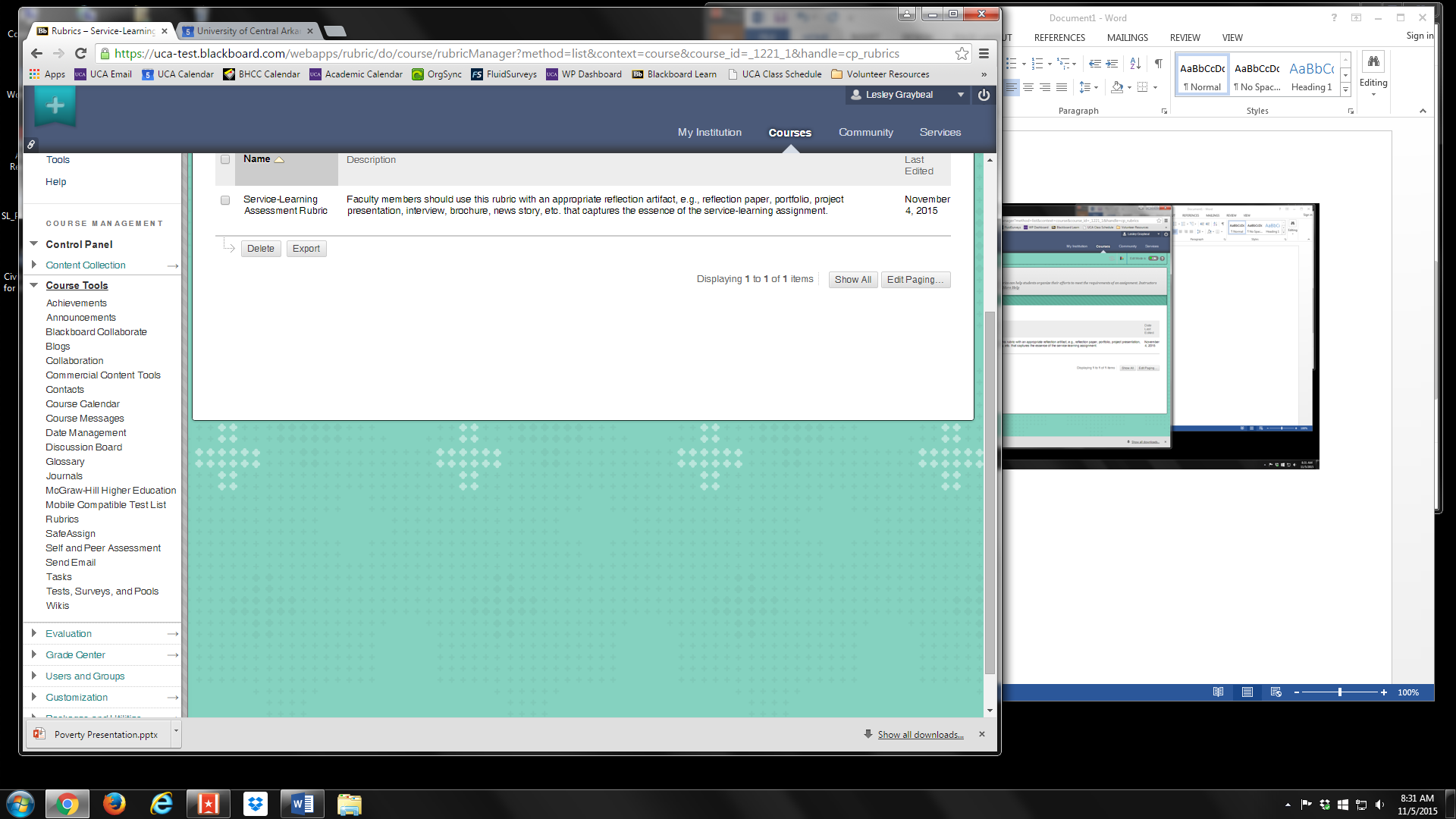 STEP 1: Download the Blackboard Rubric File to your computer.STEP 2: Log into your service-learning course on Blackboard.STEP 3: In the Control Panel on the left side of the Blackboard course page, open the Course Tools.STEP 4: Select Rubrics.STEP 5: Choose Import Rubric.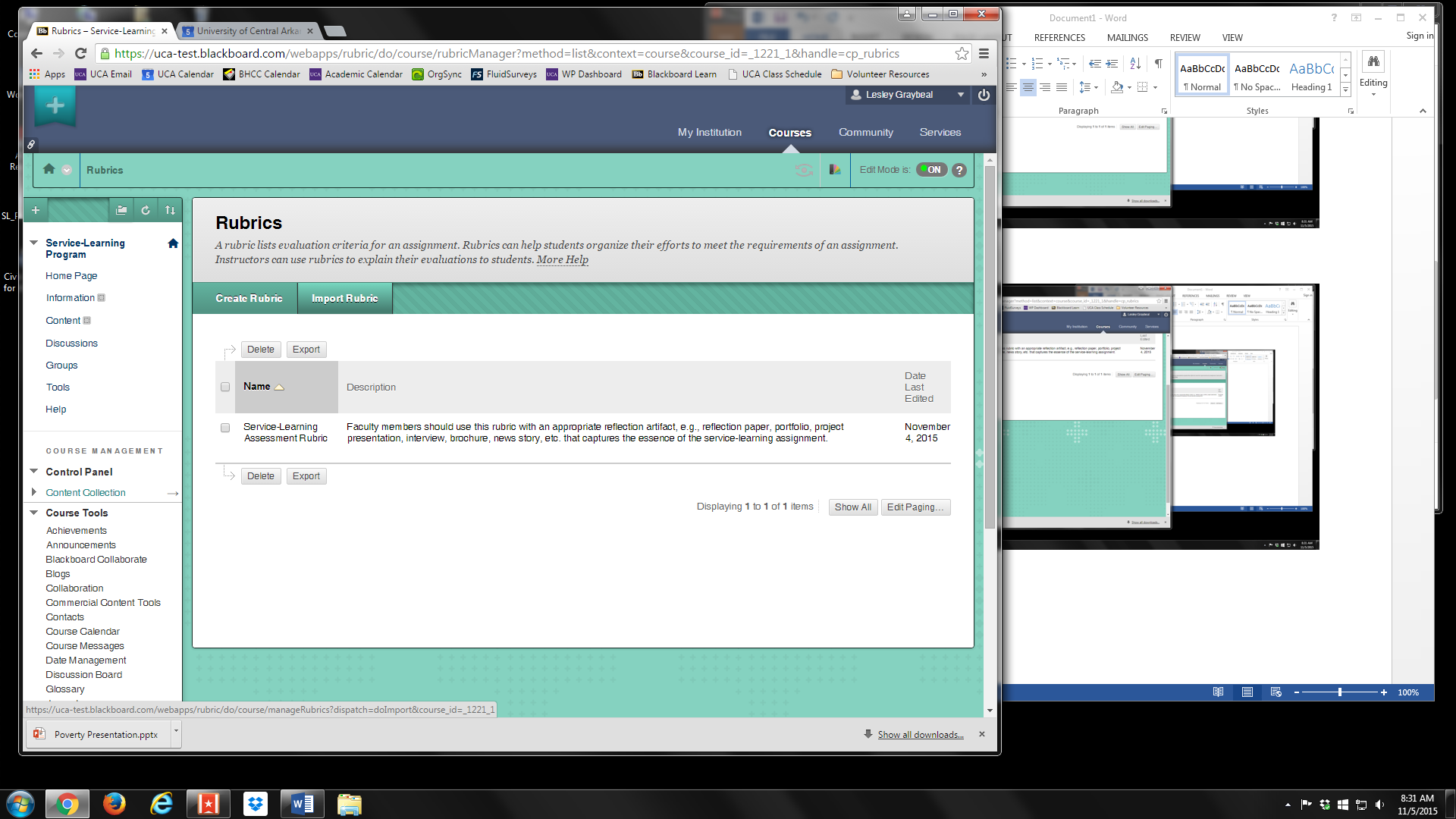 STEP 6: Select Browse My Computer and select the rubric export file from the location you saved it to on your computer.STEP 7: Click Submit.STEP 8: On the following screen, click OK.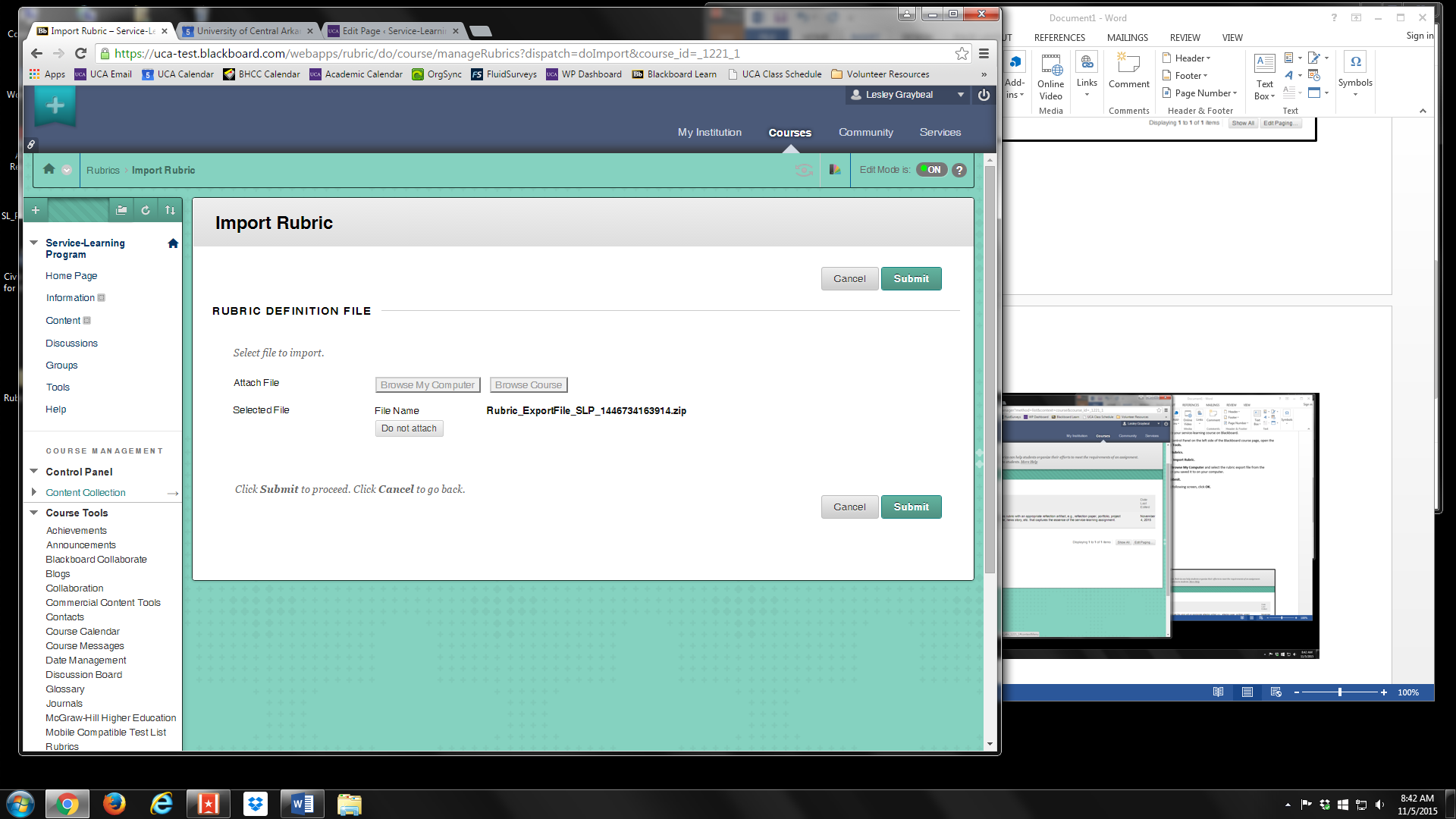 USING THE RUBRICSTEP 1: To add the rubric to an assignment, journal, or discussion forum, open the editing screen for the assignment and look for the Associated Rubrics section.STEP 2: Select Add Rubric and choose Select Rubric.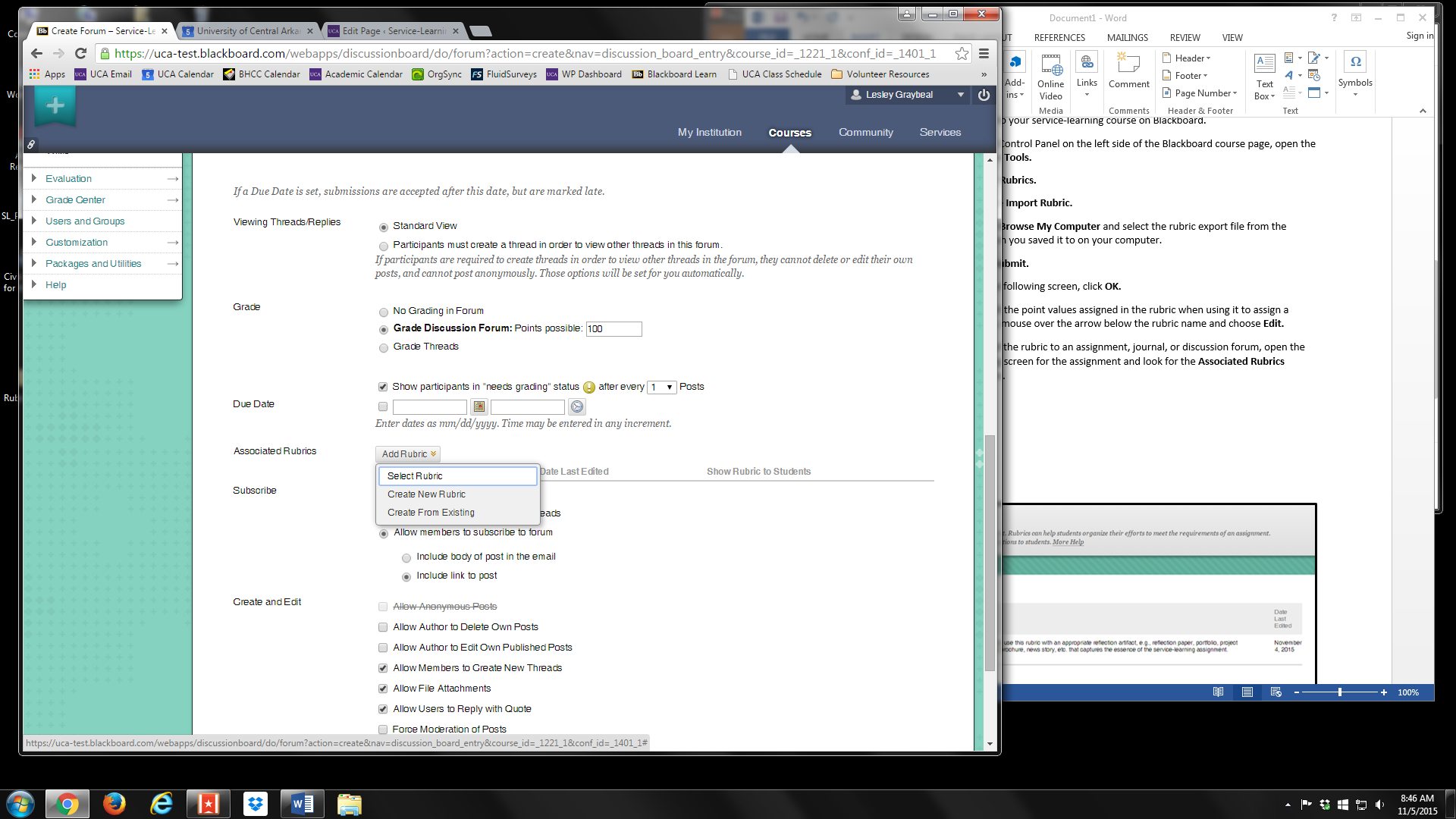 STEP 3: Choose the Service-Learning Assignment Rubric from the list of rubrics and click Submit.After adding the rubric, you can delete, view, or edit it; select whether it will be used for grading or secondary evaluation; and select whether it will be visible to students.If you would like to use the rubric to grade an assignment, you may want to edit it to adjust the point values assigned to each column.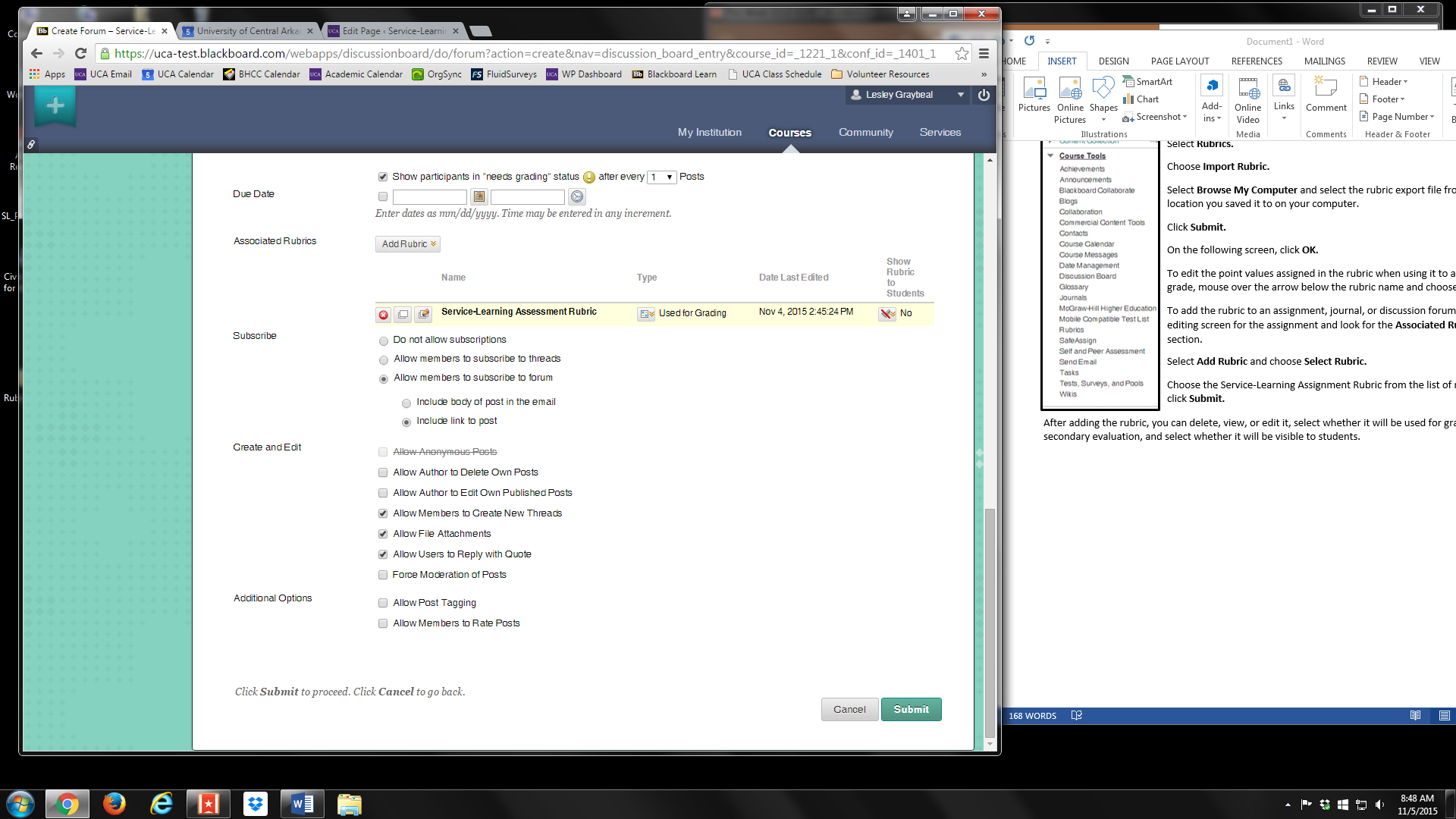 STEP 4: Use the rubric to assess students’ work on the artifact you have selected. The video tutorial below shows how. (Link: https://www.youtube.com/watch?feature=player_embedded&v=fvN0Q4jPd-c)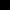 REPORTING ASSESSMENT DATAAfter grading an assignment with the rubric, you can generate a Frequency Distribution report to instantly find the grade distribution across each area of the rubric.STEP 1: Return to the Rubrics section of the Course ToolsSTEP 2: Choose View Associated Content from the contextual menuSTEP 3: If you already used the item for grading, a contextual menu will be available next to the rubric in the View All Items page. Select Rubric Evaluation Report from the contextual menu.STEP 4: On the Run Reports page, select a Format, Start Date, and End Date.STEP 5: Click Submit and Download Report to send to the Service-Learning Program Coordinator.For more information on rubrics, check out the Blackboard Help page for Rubrics.